Publicado en Madrid el 13/12/2023 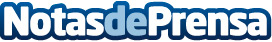 INDIBA impulsa un cambio radical en su imagen para fomentar la conexión emocional con sus clientesComo compañía líder en medicina regenerativa a nivel mundial apuesta por impulsar un propósito, " inspirar, impactar y cambiar vidas", a través de una transformación digital y visual que muestre la profunda unión con la sociedadDatos de contacto:María GuijarroGPS Imagen y Comunicación, S.L.622836702Nota de prensa publicada en: https://www.notasdeprensa.es/indiba-impulsa-un-cambio-radical-en-su-imagen Categorias: Nacional Medicina Moda Marketing Madrid Belleza Fisioterapia http://www.notasdeprensa.es